Welcome to HBCOctober 22, 2023Highland Baptist Church 1500 Husband Road, Paducah, KY 42003Phone 270-442-6444 – Fax 270-442-3373           Pastor			   	                  Dr. Richard Beck           Song Leader                                                      Mr. Carl Wilson           Music Director                               Dr. Carolyn Watson-NickellBlessed is the nation whose God is the LORD                                                                                          Psalm 33:12;______________________________________________________________________ Faith Promise Missions SundayFaith Promise Missions Works BestWhen Everyone ParticipatesMissions is the Heart of Highland Baptist ChurchFaith Promise Missions Offering Sunday		 10:30 Worship Service In Person and on Facebook Live                                        6:00 Bon Fire ServiceAt the Home of Donnie, Lou, Janie and Family2721 Gilbert Lane, PaducahWednesday 		 6:30 Prayer TimeFor the Bon Fire Service:Bring an appetite and a Friend or TwoBring your favorite chili, or some hot dogs, chips,                   or 2 liter. Directions are on the White Table                 By the Sound Booth.On a MISSION for GOD with“A STRONG HEARTBEAT FOR MISSIONS”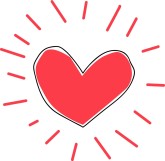 Your HBC MissionariesSupported by Your Faith Promise Missions Offering1. Bill & Laurie Blomberg –THE SEMINOLES2. Jon Boff – BRAZIL3. Moises & Ruth Damazio – BRAZIL4. Kevin & Corli Hall – SOUTH AFRICA5. Nolan & Jaynay LeTounneau - UGANDA6. Samuel & Julie Hodges – HONDURAS7. Greg & LuAnn Lyons – PHILIPPINES8. Jack & Shari Baskin - 9. Jody Ray – CHILE10. 11. Leighton & Regina Spinney – BELIZE12. Larry & Tammy Allred – MEXICO13. Joseph & Darcy Flory – CANADA14. Bruce & Vicki Kelley – DEAF MINISTRY15. Doug & Lisa Nispel - ROMANIA16.  Troy & Traci Williams – CANADA  17. Jim & Bobbie Cook – EVANGELIST18. Baptist Bible College – SPRINGFIELD, MO.19. Kentucky BBF – HOME MISSIONS20. Louisiana Baptist University-Shreveport, LA